В соответствии со статьей 142 Бюджетного кодекса Российской Федерации, Порядком предоставления и распределения субсидий из областного бюджета на компенсацию местным бюджетам сверхнормативных расходов и выпадающих доходов ресурсоснабжающих организаций, являющимся приложением № 3 к подпрограмме 3 «Баланс экономических интересов потребителей и поставщиков на регулируемых рынках товаров и услуг» государственной  программы «Улучшение инвестиционного климата и развитие экспорта Томской области», утвержденной постановлением Администрации Томской области от 26 сентября 2019 года № 339а «Об утверждении государственной программы «Улучшение инвестиционного климата и развитие экспорта Томской области», решением Думы Колпашевского района от 25.11.2019 № 118 «О бюджете муниципального образования «Колпашевский район» на 2020 год», соглашением от 30.09.2020 № 901/20 «О предоставлении субсидии местному бюджету из областного бюджета»Дума Колпашевского района РЕШИЛА:1. Внести изменения в решение Думы Колпашевского района от 12.10.2020 №12 «О предоставлении иных межбюджетных трансфертов из бюджета муниципального образования «Колпашевский район» бюджетам поселений,  входящих в состав муниципального образования «Колпашевский район», на компенсацию сверхнормативных расходов и выпадающих доходов ресурсоснабжающих организаций», а именно:1.1. Пункт 1 изложить в следующей редакции:«Установить, что средства субсидии на компенсацию местным бюджетам сверхнормативных расходов и выпадающих доходов ресурсоснабжающих организаций, выделенные бюджету муниципального образования «Колпашевский район» из бюджета Томской области в размере 29 051 002 (Двадцать девять миллионов пятьдесят одна тысяча два) рубля 92 копейки, средства бюджета муниципального образования «Колпашевский район» в размере 3 227 889 (Три миллиона двести двадцать семь тысяч  восемьсот восемьдесят девять) рублей 22 копейки направляются бюджетам поселений,  входящих в состав муниципального образования «Колпашевский район», в виде иных межбюджетных трансфертов на компенсацию сверхнормативных расходов и выпадающих доходов ресурсоснабжающих организаций (далее – ИМБТ) в сумме 32 278 892 (Тридцать два миллиона двести семьдесят восемь тысяч восемьсот девяносто два) рубля 14 копеек в объемах согласно приложению к настоящему решению.».1.2. Приложение  изложить в следующей редакции:«Приложение к решению Думы Колпашевского района от 12.10.2020 № 12Объем средств иных межбюджетных трансфертов из бюджета муниципального образования «Колпашевский район» бюджетам поселений, входящих в состав муниципального образования «Колпашевский район», на компенсацию сверхнормативных расходов и выпадающих доходов ресурсоснабжающих организаций1.3. Пункт 5.4 изложить в следующей редакции:«5.4. показатель значения результативности использования ИМБТ:доля убытков теплоснабжающих организаций, компенсированных из областного бюджета, 15%;сумма оплаты за энергоресурсы (газ) за счет средств из областного и местного бюджетов в размере 32 061 903 (тридцать два миллиона шестьдесят одна тысяча девятьсот три) рубля 23 копейки  - для муниципального образования «Колпашевское городское поселение», в размере 216 988 (Двести шестнадцать тысяч девятьсот восемьдесят восемь) рублей 91 копейка – для муниципального образованием «Чажемтовское сельское поселение».».Опубликовать настоящее решение в Ведомостях органов местного самоуправления Колпашевского района и разместить на официальном сайте органов местного самоуправления муниципального образования «Колпашевский район».Настоящее решение вступает в силу с даты его официального опубликования.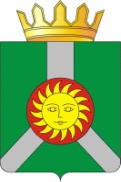 ДУМА КОЛПАШЕВСКОГО РАЙОНА ТОМСКОЙ ОБЛАСТИДУМА КОЛПАШЕВСКОГО РАЙОНА ТОМСКОЙ ОБЛАСТИДУМА КОЛПАШЕВСКОГО РАЙОНА ТОМСКОЙ ОБЛАСТИДУМА КОЛПАШЕВСКОГО РАЙОНА ТОМСКОЙ ОБЛАСТИДУМА КОЛПАШЕВСКОГО РАЙОНА ТОМСКОЙ ОБЛАСТИР Е Ш Е Н И Е23.11.2020№ 22О внесении изменений в Решение Думы Колпашевского района от 12.10.2020 №12 «О предоставлении иных межбюджетных трансфертов из бюджета муниципального образования «Колпашевский район» бюджетам поселений,  входящих в состав муниципального образования «Колпашевский район», на компенсацию сверхнормативных расходов и выпадающих доходов ресурсоснабжающих организаций»О внесении изменений в Решение Думы Колпашевского района от 12.10.2020 №12 «О предоставлении иных межбюджетных трансфертов из бюджета муниципального образования «Колпашевский район» бюджетам поселений,  входящих в состав муниципального образования «Колпашевский район», на компенсацию сверхнормативных расходов и выпадающих доходов ресурсоснабжающих организаций»О внесении изменений в Решение Думы Колпашевского района от 12.10.2020 №12 «О предоставлении иных межбюджетных трансфертов из бюджета муниципального образования «Колпашевский район» бюджетам поселений,  входящих в состав муниципального образования «Колпашевский район», на компенсацию сверхнормативных расходов и выпадающих доходов ресурсоснабжающих организаций»О внесении изменений в Решение Думы Колпашевского района от 12.10.2020 №12 «О предоставлении иных межбюджетных трансфертов из бюджета муниципального образования «Колпашевский район» бюджетам поселений,  входящих в состав муниципального образования «Колпашевский район», на компенсацию сверхнормативных расходов и выпадающих доходов ресурсоснабжающих организаций»О внесении изменений в Решение Думы Колпашевского района от 12.10.2020 №12 «О предоставлении иных межбюджетных трансфертов из бюджета муниципального образования «Колпашевский район» бюджетам поселений,  входящих в состав муниципального образования «Колпашевский район», на компенсацию сверхнормативных расходов и выпадающих доходов ресурсоснабжающих организаций»Наименование муниципального образованияОбъем ИМБТ, руб.в т.ч. за счет средств областного бюджета, руб.в т.ч. за счет средств местного бюджета, руб.Колпашевское городское поселение32 061 903,2328 855 712,903 206 190,33Чажемтовское сельское поселение216 988,91195 290,0221 698,89Всего32 278 892,1429 051 002,923 227 889,22.».Глава районаПредседатель Думы района________________А.Ф.Медных______________И.Г.Токарева